國立高雄大學      學年第    學期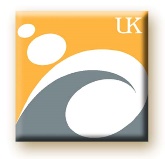 兼任教學助理成長社群活動紀錄表註：請以電腦繕打後，於活動結束10日內，將本表及核銷單據送回教務處教學品保組辦理核銷。社群名稱(第    次活動)(第    次活動)(第    次活動)召集人活動時間(起迄)   年   月   日   時   分~   時   分活動地點活動主題活動內容摘要及照片(請檢附1-2張照片並予以簡短說明)活動檢討簽到欄